PSY 1101 Introduction to Psychology Aims of the course:The course aims at providing a foundation in the understanding of human behavior and basic theories in Psychology that explain human behavior. It exposes students to a variety of topics introducing them to various concepts and principles of psychology.Course content: Topics to be covered include, the science of psychology, learning and the theories of learning, human memory, the stages of memory and theories of forgetting; Perception and perceptual organization; personality including the theories of personality; motivation and theories of motivation; emotion and components of emotion, theories of emotion; abnormal psychology including major categories of mental disorders and the treatment of abnormal behavior.Reading List             Introduction to Psychology (Paperback, 2007) Author: James W. Kalat ISBN-10:  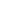              0495102881
             ISBN-13: 9780495102885 Apr 2007 Publisher: Wadsworth Pub Co            Hilgard's Introduction to Psychology (1996) : Daryl J. Bem, Edward E. Smith, Ernest Hilgard, Richard C. Atkinson, Rita L. Atkinson, Susan Nolen-Koeksema ISBN-10: 0155015540
ISBN-13: 9780155015548 .Jan 1996 Publisher: Harcourt College Pub